 Thamesmead Community Fund Covid-19 Guidance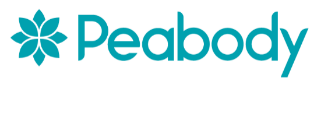 The Thamesmead Community Fund Covid-19 round will offer a special, one off round to community groups, local residents and artists to deliver activities where we feel it is safe to do so.  However, we cannot approve applications for indoor fitness and sport activity or allow live performances (such as a play or concert).Before an application can be approved, the applicant must complete a COVID-19 risk assessment. This will help us decide if it’s safe to award funding towards the activity. What activities are allowed under the Thamesmead Community Fund?While we can’t approve sports and live performances yet, a number of services and activties can be run as long as they follow Social Distancing Guidelines.  Activities include:Activities that engage children and young peopleActivities which help people who may be struggling with Covid-19, Activities such as digital engagement or alternatives to digital which get people involved, such as telephone befriending projects, street or doorstep activity (helping people, increasing neighbourliness, cohesion), and cultural projects that don’t require people coming together. We are looking for applications to re-start activities with the community in the safest possible way.There is specific guidance for above activities – it’s important to be familiar with these before applying for this funding as you will be required to demonstrate how you can deliver the activity within the guidelines. Outdoor spacesYou can make use of outdoor spaces as long as this can be done safely. Government has provided a decision tree (see link here) to help decide whether to use open outdoor spaces for your activity. If the activity uses facilities that are outdoors, potentially up to 6 people from different households can meet up, as long as they socially distance.How could you run activities safely?Whether you can offer a service or activity will also depend on the risk of infection and whether it can be offered safely.In some cases up to 30 people can gather as long as people can stay 2 metres away from people who don’t live with them. Noise should be considered. You must avoid the need for anyone to raise their voice or shout to be heard, as this increases risk of infection.You will need to consider other businesses open in the area and the impact on them from the activity.  For example how much space there is for queues outside the activity and how people will travel to the activity.People who are particularly vulnerable to coronavirus such as people over the age of 70, with certain illnesses or with a BMI of over 40 should be encouraged to stay away until guidance on shielding changes on 1 August.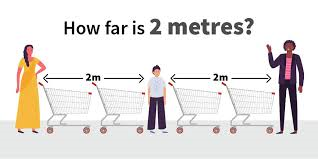 